МДОУ «Детский сад № 95»Материал для занятий с детьми второй младшей группы (3- 4 лет) по теме «Летняя фантазия».                                                           Подготовила и составила:  Баева Т.ИПРОДУКТИВНАЯ ДЕЯТЕЛЬНОСТЬРисование  «Цветочная полянка» Уважаемые родители, предлагаю вам один из способов нетрадиционного рисования, рисования пластмассовыми вилками. Нетрадиционное рисование вызывает интерес у маленьких художников, а у взрослых восторг.Для рисования вам понадобиться:1) пластмассовые вилки (2 штуки, кисть, краски (на ваш вкус и желания)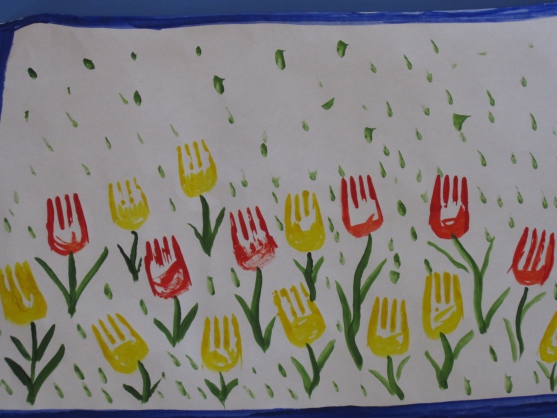 Музыкальная пауза «Мы цветочки. Мульт-песенка ШУТКА» https://www.youtube.com/watch?v=uEM_ZW7vGPY Аппликация из ватных дисков «Цыплята гуляют по травке» Цель: закрепить умение детей составлять композицию из нескольких предметов, свободно располагая их на листе картонаМатериалы и оборудование: ватные диски – 3-5 шт., лист зеленого картона, клей, кисти, салфетки, подставки для кисточек; гуашь желтого, красного и черного  цвета, стаканчик с водой. 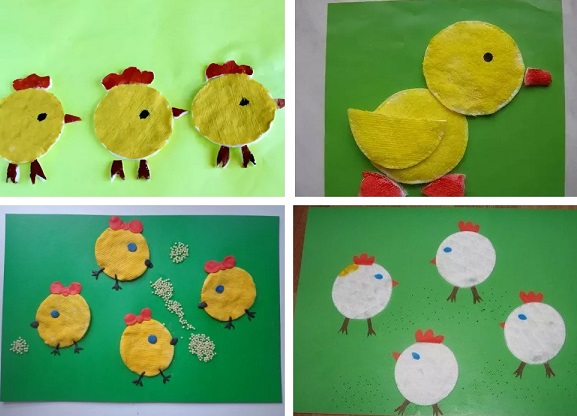 Готовые работы отправляйте на  мою почту bayka1980@mail.ru до пятницы (включительно). Можно придумать свой вариант.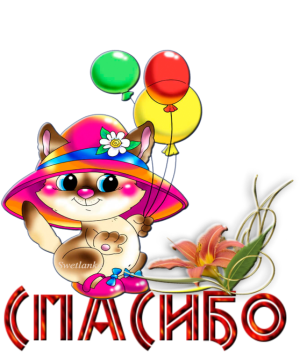 Интернет источники:Международный образовательный портал  https://www.maam.ru/detskijsad/netradicionoe-risovanie-cvetochnaja-poljanka-dlja-detei-mladshei-grupy.htmlМеждународный образовательный портал  https://www.maam.ru/detskijsad/konspekt-zanjatija-po-aplikaci-cypljata-na-lugu-vtoraja-mladshaja-grupa.html